Con vos en la web (Con vos en la web)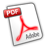 cvelw_decalogo_derechos.pdf (419.7 KB) Publicado por Equipo Especialización el 20/02/2014 decalogo_derechos.pdfglosariopadres.pdf (2.1 MB) Publicado por Equipo Especialización el 20/02/2014 Conocé las definiciones y palabras más utilizadas en InternetEste glosario fue  pensado para que los padres conozcan las definiciones y palabras más utilizadas en Internet. Podrán encontrar muchas de las palabras que actualmente se utilizan como amenazas web, definiciones de software, hardware y mucha otros términos informáticos. guiacyberbullying.pdf (1.3 MB) Publicado por Equipo Especialización el 20/02/2014 Esta guía fue pensada para que los padres entiendan y comprendan el acoso a través de Internet. El cyberbullying es un caso de ciberacoso aplicado en un contexto en el que están únicamente implicados menores y supone uso y difusión de información de datos difamatorio y discriminatorio a través de dispositivos electrónicos como correos electrónicos, sms, redes sociales, etc.guiadeamenazas.pdf (2.8 MB) Publicado por Equipo Especialización el 20/02/2014 Las diez amenazas más peligrosas de InternetConocé las amenazas más peligrosas que actualmente existen en Internet. En esta guía podrán conocer y aprender junto a los chicos qué riesgos hay en la web y como prevenirlos guiagrooming.pdf (2.0 MB) Publicado por Equipo Especialización el 20/02/2014 manual.pdf (2.7 MB) Publicado por Equipo Especialización el 20/02/2014 Con Vos en la Web es una iniciativa del Ministerio de Justicia y DDHH de la Nación que busca brindar herramientas para cuidar la privacidad y la intimidad en la web, haciendo especial foco en las redes sociales. 